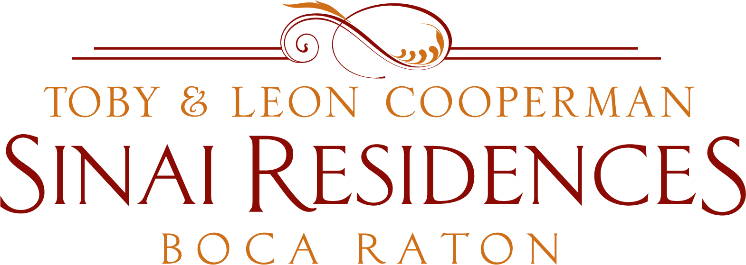 Live Broadcast MinutesFebruary 8, 2021COVID-19 Community Census Update: 0 positive employee or resident cases across the community!We’ve received notification that residents did not have masks on during visitation yesterday. Wearing a mask is required throughout the community. Please social distanced as well.Many residents are still continuing to gather in the front entrance of the community not wearing masks or social distancing. Please keep front entrance clear.Please be mindful of scam calls. Many residents are continuing to receive calls, emails and even faxes with scam related requests. Please take a step back and verify with your family members before ever providing any information to them. Provided are numbers below to contact someone immediately if you receive fraudulent requests. You can report to the Palm Beach County Sherriff or you can reach out to us as well.AARP Fraud Helpline: 			877-908-3360National Elder Fraud Hotline: 		833-372-8311Beginning tomorrow, Dryer Vent cleaning is beginning with the A Building and the first floor. The Plant Operations team will provide you with the schedule in advance with your scheduled Dryer Vent cleaning date. Please reach out to Eddy at 561-609-4059 if you need to reschedule your Dryer Vent cleaning. We’ve received your communication forms and will put together a distribution list to keep your family informed. If you have not returned your form, please return to the Concierge Desk to be added to the distribution list.As a reminder, the minutes from the Live Broadcasts are posted on www.sinairesidences.com website every Monday. We will share any community-wide updates with your family as they come up.Questions & Comments:Compliments to Patti who was the Manager on Duty yesterday and followed up with those not wearing a mask.How can I dispose unused drugs?We have containers in the Health Center that we can make available to you that can destroy medications. The Residential Health Services can turn medications into the Health Center for you. Please reach out to the Residential Health Services department at 561-609-4042. There are laws and regulations that governor taking medications from individuals.Please refer to the SinaiDaily for the latest updates.